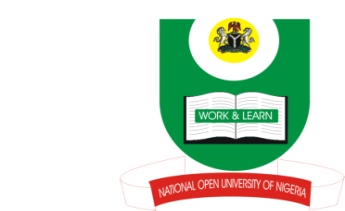 NATIONAL OPEN UNIVERSITY OF NIGERIA14-16 AHMADU BELLO WAY, VICTORIA ISLAND, LAGOSSCHOOL OF ARTS AND SOCIAL SCIENCESJUNE/JULY 2013 EXAMINATIONCOURSE CODE: ENG352COURSE TITLE: DISCOURSE ANALYSIS TIME ALLOWED: 3HRSINSTRUCTIONS: ANSWER ANY THREE QUESTIONS OF YOUR CHOICE. ANSWERS WRITTEN IN GOOD ENGLISH WILL BE ADEQUATELY REWARDED.1. Discourse Analysis is generally viewed as language above the sentence or the 	clause. If you agree or disagree with thisassertion state your reasons. (23 marks)2. What are the peculiar characteristics of Ethnomethodological research in Discourse Analysis? (23 marks)3. Turn Taking is a general feature of conversation. Discuss the rules that govern 	turn taking in discourse. (23 marks)4. Write short notes on the four types of Thematic Progression postulated by Danes 	(1974).    (23 marks)5. Citing three relevant examples each, discuss the basic differences between 	Demonstrative Reference and Comparative Reference in Discourse Analysis.					(23 marks)